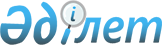 О расторжении инвестиционного контрактаРаспоряжение Премьер-Министра Республики Казахстан от 3 мая 1996 г. N 210-р



          1. Акиму Тургайской области Брынкину В.А. в 3-дневный срок
расторгнуть инвестиционный контракт от 21 марта 1996 года
N 001-144К, заключенный с акционерным обществом "Федеральная
контрактная корпорация "Росконтракт", как противоречащий требованиям
действующего законодательства (статьи 219, 220 Гражданского кодекса
Республики Казахстан; статьи 35-43, 103, 104 Указа Президента
Республики Казахстан, имеющего силу Закона,  
 U952717_ 
  "О земле"), а
также нормам Закона Казахской ССР  
 Z913500_ 
  "Об охране окружающей
природной среды в Казахской ССР".




          2. Акимам областей и г. Алматы при рассмотрении вопросов,




связанных с заключением договоров, контрактов, затрагивающих
экономические интересы административно-территориальных единиц в
масштабах области, согласовывать проекты с заинтересованными
министерствами и государственными комитетами, а также Правительством
Республики Казахстан.

     Премьер-Министр



      
      


					© 2012. РГП на ПХВ «Институт законодательства и правовой информации Республики Казахстан» Министерства юстиции Республики Казахстан
				